 Please return this portion of this form is you plan on attending. 18th Annual Castro Valley Girls Wrestling

____________________________              ____________________________ School                                                           Coach Name

____________________________                    _________________________ 
Email Address                                                    Phone Number 


Full Varsity Full Varsity with JV wrestlers               ___________Full JV only                                           # of JV wrestlersIndividual Varsity      Individual JV                             ________________                                                     # of Varsity Wrestlers        18th Annual Castro Valley
Girls Wrestling
Classic

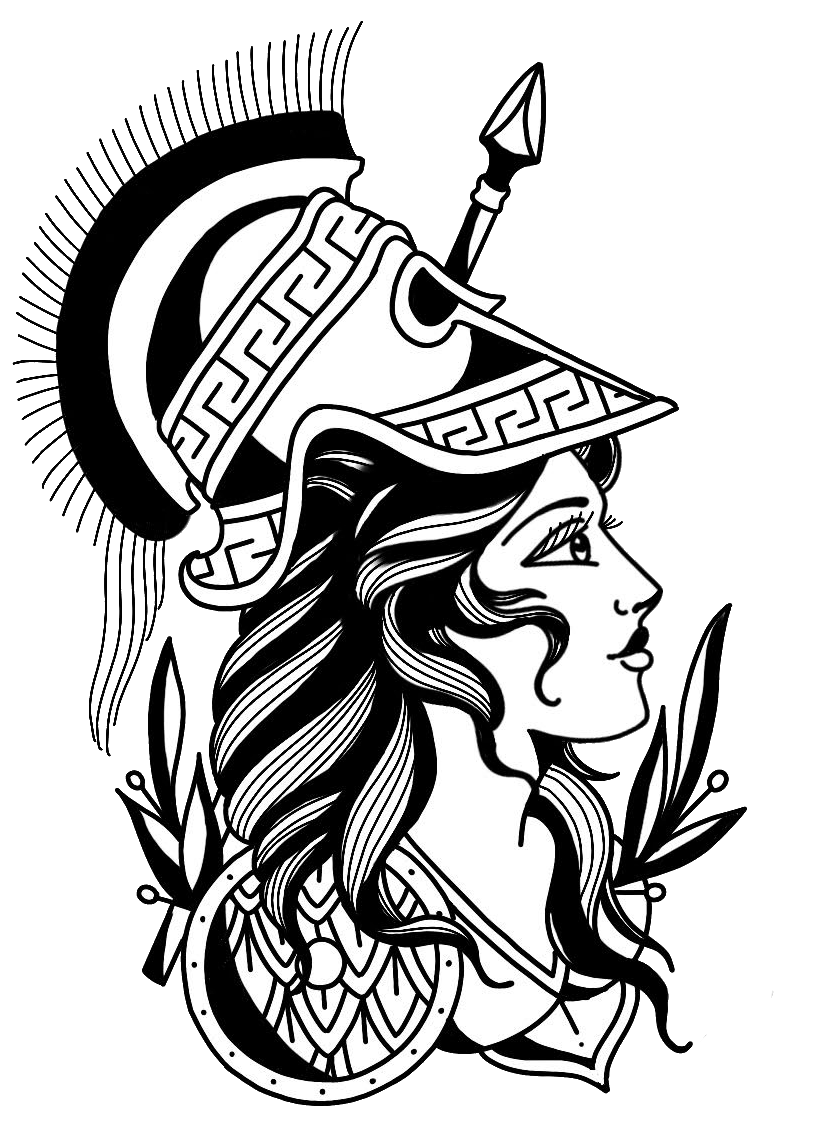 December 19TH 20206am- Doors open
7am- Weigh ins
9am- Wrestling begins

Castro Valley 
High School 
 19400 Santa Maria Ave, 
Castro Valley CA

Eligibility: Any female wrestler in good standing with her high school in accordance with CIF rules.

Weight Classes:  101, 106, 111, 116, 121, 126, 131, 137, 143, 150, 160, 170, 189, 235

Awards: Medals to top 6 in each weight class, banners for top 3 teams, OW award to low, middle and upper weight classes.Crowns to Champions for Varsity Winner. Junior Varsity Winner on bracket will receive Medal.

****All CIF rules and CIF code of conduct will followed and enforced. Tobacco, alcohol, and drugs will be prohibited from this event. Profanity or inappropriate conduct will be cause for ejection from the event and from the campus****varsity 
and jv tournament
double elimination 

entry fee$30 per wrestler
$300 per team*
(up to 14 wrestlers)
*additional wrestler-$15
** Fee includes coaches lunch up to 2 coaches and stat person

**ALL TEAMS/WRESTLERS MUST BE PRE-REGISTERED THROUGH TRACK WRESTLING BY THURSDAY, December 17TH @ 12 MIDNIGHT. THERE WILL BE NO WALK-UPS ALLOWED, NO EXCEPTIONS!!!*****All SEEDING WILL BE DONE PRIOR THE TOURNAMENT, THROUGH TRACK WRESTLING, COACHES WILL HAVE UNTIL FRIDAY, DECEMBER 18TH TO ENTER WRESTERS STAT INFORMATION.Email complete entry forms. 
Checks must be payable to “CASTRO VALLEY HIGH SCHOOL GIRLS WRESTLING” to:Castro Valley High Schoolc/o Sabrina Ross, Wrestling Coach 19400 Santa Maria Ave. Castro Valley, CA 94546Tournament Directors Contact Information:Coach Sabrina Ross
Cell # (707) 334-7399 
( text or call ) 
Email: S.Ross707@gmail.com or sabrina.ross@cv.k12.ca.us.  